FY20 Monthly Meeting Schedule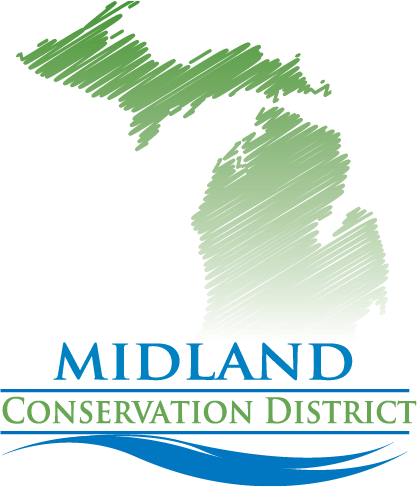 Location: USDA/NRCS Service Center Meeting Room 954 E Isabella Rd Midland MI. 48640. Time 7:00pm-9:00PMOctober 15, 2019November 19, 2019December 17, 2019January 21, 2020February 18, 2020March 17, 2020April 21, 2020May 19, 2020 Annual Meeting TBAJune 16, 2020July 21, 2020August 18, 2020September 20, 2020The Meetings will be held under the provisions or the Open Meetings Act (Public act 267 of 1976) at the USDA-NRCS Service Center Office located at 954 E Isabella Rd. Midland, MI 48640 (989) 835-1921*If there is a change in schedule, within 3 days of the meeting in which a change is made, the Midland Conservation district will post a notice stating the new dates, times and places of regular meetings.*Special Meetings must be posted at least 18 hours in advance. The notice will include date, time and place of the meeting.*The Open Meetings Act provides provisions for the public to address the District board during the meeting